INFORMACIÓN PARA PADRES Y APODERADOSA. EL CENTRO DE HUMEDALES RÍO CRUCES - CEHUM. El Centro de Humedales Río Cruces es un centro integral de conservación de humedales que depende de la Universidad Austral de Chile. Dentro de sus objetivos está el desarrollar actividades de educación para niños, niñas y jóvenes, buscando promover cambios actitudinales y conductuales que contribuyan a la conservación y el uso sustentable de la naturaleza y de los humedales en particular. Con este propósito ofrecemos por segunda vez los talleres de verano para niños y niñas.Responsable: Patricia Möller Doepking, Coordinadora de educación ambiental del CEHUM.B. OBJETIVOS DE LOS TALLERES. Permitir que niños y niñas disfruten unas vacaciones en contacto con la naturaleza.Fomentar en las niñas y niños un sentido de admiración y cuidado de la naturaleza.Promover la indagación científica asociado a los ejes temáticos del CEHUM.C. DESTINATARIOS. Edad: menores entre 6 y 12 años. Conducta deseable y necesaria de cada menor:Saber recibir y cumplir instrucciones.Actúa autónomamente al momento de ir al baño.No acostumbra a realizar acciones riesgosas e impulsivas.Condición física: Puede caminar 1 hora sin agotarse.D. NORMAS DE CONVIVENCIA. Se entiende que las y los menores, como también los adultos, mantendrán una conducta correcta y positiva. Algunas normas que deben cumplirse son:Niños y niñas:Seguir las instrucciones que entregan los monitores de los talleres.Consumir su colación y bebestibles en los momentos y lugares indicados para ello.Participar de las actividades de los talleres.Podrán llevar su celular, pero no podrán hacer uso de él en el horario que dure las actividades de los talleres.Monitor/a:Respetar la integridad de las y los menores a su cargo.Mantenerse alerta en el cuidado de las y los menores.No podrá atender el celular mientras se desempeñe en su trabajo.Padres (o tutores):Conocer las características de los talleres (actividades, normas y otros).Explicar a sus hijos e hijas del tipo de actividades a las cuales asistirán.Informar las características de su hijo/hija; y de cualquier detalle que pueda ser significativo para que las actividades de los talleres se desarrollen adecuadamente.Completar la Ficha Médica con información fidedigna.Traer y retirar a las y los menores en el horario determinado.Enviar colación saludable y/u otros que se indique.En caso de querer comunicar algo al o la menor, hacerlo a un número único que se le dará.E. NORMAS RESPECTO DE LA SEGURIDAD DE LA ACTIVIDAD. 	Debido a diferentes características de la actividad (desarrollarse en un entorno campestre, actividades al aire libre, grupo humano que recién se conoce, etc.); existe el riesgo que él/la menor pueda sufrir algún tipo de incidente menor, tales como: raspadura, golpe, caída, u otro.Por lo anterior, es importante que el/la menor cumpla con las normas e indicaciones establecidas para esta actividad; y tome en consideración estos otros aspectos:Siempre estar junto a su grupo.No ir al baño u otro lugar solo.Respetar la señalética que existe en el recinto.Respetar las restricciones de paso a algunos sectores, tránsito por senderos, etc.F. MODALIDAD DE TRABAJO.	Participantes:Cada grupo se conformará por 10 a 12 menores y 2 monitores. Cada 5 menores se agrega 1 monitor.El trabajo será siempre grupal; pudiendo las actividades requerir formar unidades menores, las que en todo momento estarán a cargo de un monitor.Organización de las actividades:Las actividades tendrán una programación semanal.En la Ficha de Inscripción, usted debe seleccionar qué semana(s) desea que su hijo/a participe.Las actividades se realizarán de lunes a viernes.Rutina diaria: las actividades estarán organizadas, más o menos, de la siguiente manera:NOTA: LA PRIMERA SEMANA LA JORNADA SERÁ DE MARTES A VIERNES, Y LAS ACTIVIDADES SE DESARROLLARÁN ENTRE LAS 9 Y LAS 14 HRS. G. CONSIDERACIONES ESPECIALES PARA DESARROLLAR LAS ACTIVIDADES, BAJO LAS MEDIDAS DE SEGURIDAD SANITARIAS EN TORNO AL COVID Y DE SALUD EN GENERALFUNCIONES Y RESPONSABILIDADES DE APODERADAS/OS Y TUTORES:Conocer y velar por el cumplimiento de las normas y recomendaciones siguientes:Entregar información veraz cada vez que se solicite mediante la Ficha Médica.Apoyar que su hijo/a participe de todas las actividades que se realicen.Mantener comunicación expedita y fluida con los/las Monitores-as.No consentir la asistencia del niño, niña y/o joven a la actividad ante la detección de cualquier síntoma de Covid-19. O de que el/la menor haya tenido contacto con alguna persona con sospecha de Covid-19 previo a la actividad.FUNCIONES Y RESPONSABILIDADES DE NIÑOS Y NIÑAS:
Participar en las actividades, siguiendo las recomendaciones e indicaciones otorgadas por sus monitores y lo estipulado en estas orientaciones.Ser respetuoso con las y los monitores y sus pares.H. PROCEDIMIENTO EN CASO DE ACCIDENTESEn caso de ocurrir algún tipo de accidente menor, se notificará inmediatamente al padre, madre, apoderado o tutor; para que concurra y/o determine como proceder ante la situación.En caso de accidente que requiera atención de urgencia; el menor será derivado al centro médico vía ambulancia. Igualmente será notificado a los adultos responsables del o la menor.En el caso de no poder tener contacto con los adultos responsables del menor, se derivará al centro asistencial que se señale en la Ficha Médica.En cualquiera de los casos anteriores, el/la menor será acompañado por un adulto o monitor I. PROCESO DE INSCRIPCIÓN Y PAGO1) El/la Apoderado de cada menor, debe leer este documento y completar lo siguiente:- Ficha médica.- Inscripción y Autorización de Participación en los talleres.- Consentimiento y cesión derechos de imagen y voz.2) Depositar el monto de $70.000 (setenta mil pesos).Datos de depósito:Nombre: Universidad Austral de Chile.Cuenta Corriente: N° 7933254-2RUT: 81.380.500-6 Banco: Banco SantanderEnviar copia del depósito a los correos: gino.ulloa@uach.cl y patricia.moller@uach.cl, indicando en el asunto "nombre + RUT (del pagador) y Taller semana (1, 2, 3 o 4) de enero”.3) Enviar al correo patricia.moller@uach.cl los siguientes 4 documentos:- Inscripción y autorización de participación.- Ficha médica.- Consentimiento y cesión derechos de imagen y voz. - Imagen del comprobante de depósito.4) Enviar los documentos y el depósito antes del 22 de diciembre del 2023.J. CONSULTASSi tiene alguna pregunta sobre los talleres, las puede realizar a:Patricia Möller Doepking  / Valentina Rosales Ojeda Correo		: patricia.moller@uach.cl /  visitas.cehum@gmail.comTeléfonos	: 632276471 / +56 9 5839 7423Horario	: entre 10:00 y 17:00 horas.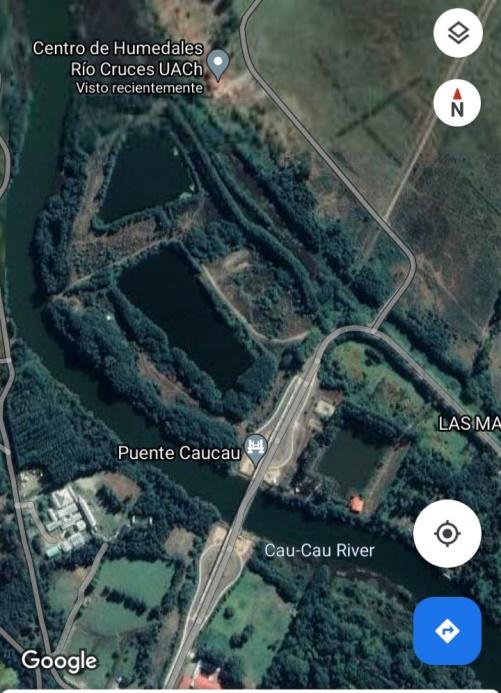 K. UBICACIÓN DEL CENTRO DE HUMEDALES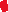 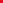 Sector Cabo Blanco Alto.Acceder desde la Isla Teja cruzando el puente Cau Cau; o se puede llegar también desde el sector Las Ánimas.Seleccionar la dirección exacta a través de google maps. INSCRIPCIÓN Y AUTORIZACIÓN DE PARTICIPACIÓN Yo, _____________________________________________ apoderado/a y/o tutor/a de _____________________________   RUT_____________________, autorizo que participe de los talleres del Centro de Humedales. En caso de presentar algún síntoma o problemas durante las actividades, llamar a: Declaro:Conocer las Normas indicadas en Comunicación para Padres/ApoderadosConocer las indicaciones del protocolo que rige las actividades organizadas por el Centro de Humedales.Haber completado con datos fidedignos la Ficha Médica.CESIÓN DE DERECHOS DE IMAGEN Y VOZ DE NIÑAS, NIÑOS Y ADOLESCENTES En el marco de los talleres organizados por el Centro de Humedales Río Cruces y las actividades que éstos involucran durante el mes de enero de 2024, en los que participa el/la menor de edad abajo individualizado, y que se encuentra bajo mi tutela, autorizo al Centro de Humedales Río Cruces a que pueda hacer uso del registro visual, audiovisual, audio y voz que la/lo involucre. De completa conformidad, acepto que las grabaciones en fotografías, video y/o grabaciones de voz puedan ser utilizadas con fines pedagógicos y/o comunicacionales del CEHUM. Reconozco que el CEHUM se basarán en estas autorizaciones para contar con el material que requiere producir, por lo que por este medio renuncio expresamente a entablar algún tipo de reclamación de cualquier naturaleza, en contra de alguna persona relacionada con el ejercicio de los permisos otorgados por el presente documento. Por este medio, expresamente renuncio a cualquier derecho de inspección o aprobación del material que incluya la participación del/la menor a mi cargo, individualizado más abajo; así como los usos posteriores del mismo, en cualquier formato y plataforma. El presente consentimiento, cuenta con la aprobación explícita de el/la menor a mi cargo. Se solicita completar la siguiente información del apoderado/a o tutor/a y del/la menor de edad. Actividad08:50 a 09:00     Recepción de menores*Bienvenida y presentación del tema del díaJuegosActividad asociada al tema del díaJuegos y actividades lúdicas10:45 a 11:00        Recreo – colaciónTalleres o actividad manualActividad asociada al tema del díaJuegosEvaluación, indicaciones día siguiente, despedida.13:00 a 13:10        Retiro de menores*Nombre CompletoParentescoTeléfonoNombre completo y RUTFirma apoderado/a y/o tutorDatos del apoderado(a) o tutor(a) Nombres y apellidos RUT Teléfono Correo electrónico Comuna y Región Firma por cesión de imagen y vozFechaDatos del/la menor de edadNombres y apellidosRUTFecha de nacimiento